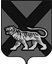 ТЕРРИТОРИАЛЬНАЯ ИЗБИРАТЕЛЬНАЯ КОМИССИЯ МИХАЙЛОВСКОГО РАЙОНАРЕШЕНИЕВ соответствии с пунктом 3 статьи 74 Федерального закона «Об основных гарантиях избирательных прав и права на участие в референдуме граждан Российской Федерации», частью 1 статьи 7, статьей 23 Федерального закона «О Государственной автоматизированной системе Российской Федерации «Выборы», территориальная избирательная комиссия Михайловского районаРЕШИЛА:1. Образовать группу контроля за использованием Государственной автоматизированной системы Российской Федерации «Выборы» при проведении досрочных выборов Губернатора Приморского края, назначенных на 9 сентября  2018 года,  в составе:1)  Наумченко Н.В. – член территориальной избирательной комиссии  Михайловского района  с правом решающего голоса,2)  Подгурченко С.А.  – член территориальной избирательной комиссии Михайловского района с правом решающего голоса,3) Лукашенко В.В. – секретарь территориальной избирательной комиссии Михайловского района   с правом совещательного голоса.2. Разместить настоящее решение на официальном сайте администрации Михайловского муниципального района в разделе «Территориальная избирательная комиссия Михайловского района» в информационно-телекоммуникационной сети «Интернет».Председатель комиссии                                                 Н.С. Горбачева                                     Секретарь комиссии                                                       В.В. Лукашенко             12.07.2018с. Михайловка                          103/638